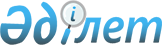 Об отмене таможенного контроля в отношении товаров и транспортных средств, перемещаемых через кыргызско-казахстанский участок государственной границыРешение Высшего Евразийского экономического совета от 8 мая 2015 года № 5      В соответствии со статьей 6 Договора о присоединении Кыргызской Республики к Договору о Евразийском экономическом союзе от 29 мая 2014 года, подписанного 23 декабря 2014 г., с учетом выполнения Кыргызской Республикой мероприятий, необходимых для отмены на кыргызско-казахстанском участке государственной границы таможенного контроля в отношении товаров и транспортных средств, и оценки системы таможенного контроля в Кыргызской Республике Высший Евразийский экономический совет решил: 

      1. Отменить таможенный контроль на кыргызско-казахстанском участке государственной границы, а также в аэропортах при воздушном сообщении между Кыргызской Республикой и другими 

государствами – членами Евразийского экономического союза. 

      2. Настоящее Решение вступает в силу с даты вступления в силу Договора о присоединении Кыргызской Республики к Договору о Евразийском экономическом союзе от 29 мая 2014 года, подписанного 23 декабря 2014 года. Члены Высшего Евразийского экономического совета:
					© 2012. РГП на ПХВ «Институт законодательства и правовой информации Республики Казахстан» Министерства юстиции Республики Казахстан
				От Республики

АрменияОт Республики

БеларусьОт Республики 

КазахстанОт Российской

Федерации